ΚΑΤΕΡΙΝΗ,      /     /   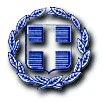 ΕΛΛΗΝΙΚΗ ΔΗΜΟΚΡΑΤΙΑΥΠΟΥΡΓΕΙΟ ΠΑΙΔΕΙΑΣ, ΕΡΕΥΝΑΣκαι ΘΡΗΣΚΕΥΜΑΤΩΝΠΕΡΙΦΕΡΕΙΑΚΗ ΔΙΕΥΘΥΝΣΗ ΕΚΠ/ΣΗΣΚΕΝΤΡΙΚΗΣ ΜΑΚΕΔΟΝΙΑΣΔΙΕΥΘΥΝΣΗ Β/ΘΜΙΑΣ ΕΚΠΑΙΔΕΥΣΗΣ Ν. ΠΙΕΡΙΑΣΕΝΙΑΙΟ ΕΙΔΙΚΟ ΕΠΑΓΓΕΛΜΑΤΙΚΟΓΥΜΝΑΣΙΟ – ΛΥΚΕΙΟΚΑΤΕΡΙΝΗΣΔιεύθ :  Τ. Τερζοπούλου 150Τ.κ.:  60100  ΚατερίνηΤηλ:  23510 30850 FAX: 2351600943e-mail: mail@tee-eid-agogis-kater.pie.sch.grΘΕΜΑ: Βεβαίωση κίνησης για μετάβαση από και προς την εργασία για τις εργάσιμες ώρεςΚατ΄εφαρμογή των κείμενων διατάξεων περί περιορισμού της κυκλοφορίας των πολιτών προς αντιμετώπιση του κινδύνου διάδοσης του κορωνοϊού COVID-19, βεβαιώνονται για το σκοπό της μετάβασης από και προς την εργασία τα κάτωθι στοιχεία για τον υπάλληλο: Στοιχεία ταυτότητας του υπαλλήλου: Ονοματεπώνυμο: Πατρώνυμο: Αριθμός Δελτίου Ταυτότητας / Διαβατηρίου: Σχέση Εργασίας: "ΜOΝΙΜΟΙ ΥΠAΛΛΗΛΟΙ ΤΟΥ ΔΗΜΟΣIΟΥ /ΔΙΚΑΣΤΙΚΟI ΛΕΙΤΟΥΡΓΟI/ΔΗΜOΣΙΟΙ ΛΕΙΤΟΥΡΓΟI" Τόπος κατοικίας: Τόπος εργασίας: ΕΛΛΑΔΑ 60100 ΔΗΜΟΣ ΚΑΤΕΡΙΝΗΣ Ωράριο εργασίας:Ώρα προσέλευσης: Ώρα προβλεπόμενης αποχώρησης: Υποχρεωτικές ή έκτακτες μετακινήσεις που απορρέουν από τη φύση των καθηκόντων του υπαλλήλου κατά τη διάρκεια της ημερήσιας απασχόλησής του: Χρονικό διάστημα ισχύος της βεβαίωσης:                                                                                                                                  Η Δ/ΝΤΡΙΑ